Favor llenar con la información correspondiente en los espacios en blancoPlease, fill up this entry form in the empty space Favor traducir al inglés:AutorizaciónLa persona que inscribe esta película declara estar autorizada por la productora y/o director a postular el presente trabajo cinematográfico, el/la firmante de esta ficha expresa su firme voluntad de formar parte de la 18° edición del FIC LGBT EL LUGAR SIN LIMITES y declara haber leído y comprendido el Reglamento de Participación 2021.licenseThe person who signs this film declares to be authorized by the producer and / or director to apply for this cinematographic work, the signatory of this card expresses his firm wish to be part of the 18th edition of the LGBT IFF El Lugar Sin Límites and declares having read and understood the Participation Regulations 2019.El Reglamento de Participación 2021 está disponible en / participation rules 2021: www.elugarsinlimites.net/reglamento2021.pdfSe debe adjuntar a esta ficha: Una copia en cualquier formato aceptado por el Festival.Fotogramas de la película en alta resolución.Poster Cartel (70x100cm 300dpi CMYK).Todo el material que favorezca a la promoción del mismo y al trabajo con los medios de comunicación como fotografía del director, tráiler, kit de prensa.Información adicional:www.elugarsinlimites.netelugarsinlimites@gmail.comSíguenos en:Película / filmTitulo original / Original title:Título en español / Spanish title:Duración / Running time:País de rodaje / Country running:Año de producción / Year:Idioma / Language:Subtítulos / Subtitles:	International movies with various spoken language are welcomed but must be added with Spanish subtitles.Género / Genre:ficción, documental – otro / feature film, documentary – otherCategoría / Category:romance, drama, musical – otro / comedy, horror – otherTemática / Theme: (lesbian, gay, bisexual, trans, intersex, mixed)Sinopsis / Summary:Créditos / CreditsDirector / Director: Sexo / Sex(hombre, mujer, intersex / man, women, intersex)Género / Gender(masculino, femenino, otro / male, female, other)Productor / Producer:Sexo / Sex(hombre, mujer, intersex / man, women, intersex)Género / Gender(masculino, femenino, otro / male, female, other)Guion / Script:Elenco principal / Main actors:Cámara / Camera:Música / Music:Empresa productora / Company producer:Información adicional / additional InformationInformación adicional / additional InformationFormatos de proyección / Screening  format(DVD, BluRay, DCP, otro / other)Premios o nominaciones recibidas / awards or nominations:Festivales en los que ha participado / Film Festivals in which film formerly took part:Página web / Web page:Enlace del trailer / Trailer’s linkDatos del Postulante / Participant’s DataDatos del Postulante / Participant’s DataNombre / Name:Compañía / CompanyE-mail:País / Country:	Ciudad / City:Dirección / Address:Teléfono / Phone:Celular / Mobile:Fecha / DateFirma / Signature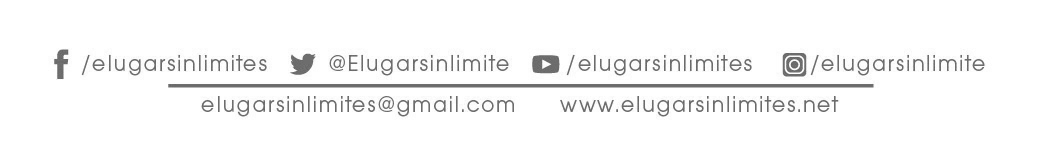 